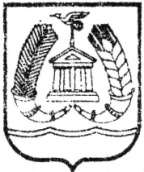 СОВЕТ ДЕПУТАТОВГАТЧИНСКОГО МУНИЦИПАЛЬНОГО РАЙОНА  ЛЕНИНГРАДСКОЙ  ОБЛАСТИЧЕТВЕРТЫЙ СОЗЫВР Е Ш Е Н И Е от 29 мая 2020 года                                                                       № 62О внесении изменений в решение совета депутатов Гатчинского муниципального района от 24.09.2010 № 86 «Об утверждении Регламента Совета депутатов Гатчинского муниципального района в новой редакции»В   соответствии со статьей 48 Федерального закона от 06.10.2003 № 131-ФЗ «Об общих принципах организации местного самоуправления в Российской Федерации», статьями 14.1, 39 Устава Гатчинского муниципального района,совет депутатов Гатчинского муниципального районаРЕШИЛ:Внести изменения в решение совета депутатов Гатчинского муниципального района от 24.09.2010 № 86 «Об утверждении Регламента Совета депутатов Гатчинского муниципального района в новой редакции» и Главу IV приложения 2 дополнить статьей 19.1. «Процедура проведения заседаний совета депутатов Гатчинского муниципального района  в режиме ролевой  видеоконференции»  согласно приложению. Настоящее решение вступает в силу со дня его официального опубликования и подлежит размещению на официальном сайте Гатчинского муниципального района.Глава Гатчинского муниципального района                                                  В.А. ФилоненкоПриложениек решению совета депутатовГатчинского муниципального районаот 29.05.2020 № 62Статья 19.1. Процедура  проведения заседаний совета депутатов Гатчинского муниципального района  в режиме ролевой видеоконференцииЗаседание совета депутатов может быть проведено в режиме ролевой видеоконференции. Решение о проведении заседания совета депутатов в режиме ролевой видеоконференции принимает глава Гатчинского муниципального района в форме постановления главы Гатчинского муниципального района. В постановлении главы Гатчинского муниципального района определяется дата и время проведения заседание совета депутатов в режиме ролевой видеоконференции.Аппарат совета депутатов Гатчинского муниципального района не позднее, чем за 2 (два) рабочих дня до начала видеоконференции информирует депутатов Гатчинского муниципального района о заседании в режиме ролевой видеоконференции путем направления на электронную почту депутатов постановления главы Гатчинского муниципального района о принятии решения о проведении заседания совета депутатов в режиме ролевой видеоконференции, проект повестки заседания и проекты решений.Для принятия участия в заседании совета в режиме ролевой видеоконференции депутату необходимо установить специальное клиентское программное обеспечение TrueConf.Техническое сопровождение заседаний совета депутатов в режиме видеоконференции осуществляет аппарат совета депутатов Гатчинского муниципального района совместно с администрацией Гатчинского муниципального района.  За 30 минут до начала заседания совета депутатов аппарат совета депутатов Гатчинского муниципального района создает ролевую видеоконференцию. Для участия в ролевой видеоконференции депутат не ранее чем за 30 минут и не позднее чем за 3 минуты до начала заседания совета депутатов должен зарегистрироваться в ролевой видеоконференции.  При подключении к ролевой видеоконференции участники самостоятельно проверяют качество звука, работу микрофона и камеры.Аппарат совета депутатов Гатчинского муниципального района осуществляет регистрацию депутатов совета депутатов и уведомляет главу Гатчинского муниципального района (председательствующего) о результатах регистрации.  Открывает заседание совета депутатов в режиме ролевой видеоконференции глава Гатчинского муниципального района (председательствующий). Максимальное количество участников на видео трибуне составляет 4 человека.9. Предоставляет слово для выступления на видео трибуне глава Гатчинского муниципального района (председательствующий). Выступающие по проектам решений, присутствуют на заседании лично.10.Для предоставления слова на видео трибуне необходимо проинформировать главу Гатчинского муниципального района путем нажатия символа «Рука», либо сделать короткую реплику (до 3 сек).11. После доклада и обсуждения проекта решения проводится голосование путем установки депутатами статусов, в случае одобрения проекта решения - «YES», в случае отклонения проекта решения - «NO». В случае если напротив учетной записи депутата отсутствуют статусы «YES» либо «NO», депутат считается воздержавшимся от голосования. Подсчет голосов осуществляет глава Гатчинского муниципального района и объявляет результаты голосования.12.  После подсчета голосов и объявления результатов голосования глава Гатчинского муниципального района обязан очистить статусы голосования.Ведение протокола заседания совета депутатов в режиме ролевой видеоконференции поручается главой Гатчинского муниципального района депутату совета депутатов, который присутствует непосредственно в зале заседании. В случае отсутствия в зале заседания депутатов протокол заседания ведет сотрудник аппарат совета депутатов Гатчинского муниципального района.В проект повестки заседания совета депутатов в режиме видеоконференции, не могут быть включены вопросы, требующие проведения тайного голосования. Заседания совета депутатов в чрезвычайных ситуациях и при чрезвычайных положениях, определяемых действующим законодательством, могут быть проведены в режиме ролевой видеоконференции с соблюдением п. 3 и п. 10 статьи 11 настоящего Регламента. 16. Рассмотрение вопросов, включенных в повестку заседания совета депутатов, в режиме ролевой видеоконференции, и принятие по ним решений осуществляется в порядке, установленным Регламентом совета депутатов Гатчинского муниципального района.